Tameside MBC Engineering and Environmental Services	FORM SWL2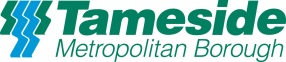 NEW ROADS & STREETWORKS ACT 1991SECTION 50 STREETWORKS APPICATION  APPLICATION FOR PLACING/WORKING ON NEW OR EXISTING APPARATUS IN THE HIGHWAYIMPORTANT NOTE TO: TAMESIDE MBC	LA Ref:Those applicants not familiar with the requirements of this legislation are strongly advised to appoint a contractor with the appropriate knowledge to help complete and to conduct the works on their behalf. Non­compliance with any requirement of the New Roads & Street Works Act 1991 may result in severe financial penalties.SECTION 7 - Declaration by Owner(s) of ApparatusI/We confirm that the foregoing details are correct and acknowledge that the works referred to above must be conducted in accordance with the requirements of the New Roads and Street Works Act 1991, and associated Legislation and Codes of Practice, together with any other conditions imposed by the Street Authority in the relevant licence.I/We also acknowledge the statutory need for me/us to pay the prescribed inspection fees which will be imposed by the Street Authority, together with any defect inspection fees, Section 74 fees imposed for unreasonably prolonged occupation of the highway, the cost of any necessary remedial works conducted by the Street Authority during the guarantee period along with the required administration and capitalised fees.I/We also acknowledge that the licence is granted on the condition that I/we will indemnify the Street Authority against any claim in respect of injury, damage or loss out of:The placing or presence in the street of Apparatus to which the licence relatesThe execution by any person(s) of any works authorised by the licence.SECTION 8 - ConditionsIn order for Tameside MBC (Street Authority) to comply with its statutory duty, all applications must be submitted at least THREE MONTHS in advance of commencement of the proposed works for Major Works, or TEN DAYS in advance for other works. The application form must be signed by the owner of the Apparatus.The Street Authority for the Highway mentioned in Section 3 to this form (hereinafter called ‘the Authority’) hereby grant to the party named in Section 2 to this form (hereinafter called ‘the Licensee) with the intent that the same shall benefit and run with the property described in Section 3 to this form hereto Licence under Section 50 of the New Roads and Street Works Act 1991 to place and leave in the Highway in the position indicated on the plan provided (hereinafter referred to as ‘the Apparatus’) short particulars of which are set out in Section 3 to this form and to maintain repair and reinstate the Apparatus and break open and have access to the Highway for those purposes upon the terms and subject to the conditions hereinafter specified and subject also to the relevant conditions and provisions contained in Schedule 3 of the said Act and the Licensee hereby accepts the Licence upon and subject to the said terms conditions and provisions.This Licence is granted to the owner of the Apparatus and his Successors in Title and where he proposes to part with his interest in the Apparatus, he shall before doing so give at least 6 weeks written notice to the Street Authority of the intention to abandon the Apparatus and transfer the licence stating whom the benefit of the licence is to be transferred, and also give written Notice to the Street Authority of the date of the transfer.The Licensee shall:Conduct all the relevant works in accordance with the requirements of the New Roads and Street Works Act 1991, and its associated Secondary Legislation and Codes of Practice.Indemnify the Street Authority against any claim in respect of injury, damage or loss arising out ofthe placing or presence in the street of apparatus to which the licence relates, orthe execution by any person of any works authorised by the licence and the former licensee shall indemnify the Street Authority against any claim in respect of injury, damage or loss arising out of the execution by the Authority or the Licensee of any works under paragraph 7 or schedule 3 of the said Act.Give at least 6 weeks written notice to the Street Authority of his intention to cease using or abandon the apparatus.The Licensee shall pay the Street Authority in connection with the grant of the Licence:­The sum of £200 which the Street Authority will accept as a capitalised payment in lieu of the annual fee for administering the licence recoverable under Schedule 3 Section 2b of the New Roads and Street Works Act 1991The sum of £384.00 for the chargeable inspection fees and associated administration costs. The Licence hereby granted shall remain in force until withdrawn by the Street Authority under Schedule 3 of the New Roads and Street Works Act 1991 or surrendered to the Street Authority by the Licensee.The Street Authority may determine this licence at any time:­on the expiration of such period as may be specified in the Notice being a period of not less than seven working days beginning with the date of service of the Notice on the Licensee if any condition of this licence is contravened by the Licensee or if the Street Authority becomes aware of the fact that the Licensee intends to cease using or has abandoned the apparatus or intends to do so, orthe Licensee has parted with or intends to part with his interest in the apparatus in a case where assignment of the licence is prohibited, orthe Street Authority considers the withdrawal of the licence is necessary for the purpose of the exercise of their function as Street Authority.NB Under sub paragraph (c) not less than 3 months’ notice will be given by the Street Authority.Where a licence expires or is withdrawn or surrendered the Street Authority:­may remove the apparatus to which the licence relates or alter it in such manner as they think fit and reinstate the street, and may recover from the former Licensee the expenses incurred by them in doing soif satisfied that the former Licensee can, within such reasonable time as they may specify, remove the apparatus or alter it in such a manner as they may require and reinstate the street, they may authorise him to do so at his own expense. A further licence will be required for such works.Any licence issued under this procedure by the Street Authority must not be construed as conferring any right for the applicant to make any connection to a sewer, drain, pipe, cable or other apparatus.The Licence does not confer any right on the Licensee, as against the owners of land on which the highway is situated, to use the land. The Licensee must make his own arrangements with such owners in cases where their consent is needed.In this Licence the terms:­ ‘Licensee’ shall include the Successor in Title ­ Personal Representative – Receiver – Liquidator or Trustee of the Licensee.‘Highway’ shall include and apply to each and every Highway, when more than one Highway is specified in the Section 3 of this form.The Licensee shall furnish the Street Authority with an as constructed drawing at a 1:500 min. scale of the works after completion including detail of line and level section.The Licensee is responsible for recording any unknown plant that he/she may find when executing the said works and for furnishing this information to the Street Authority.The category for Road Reinstatement for which this Licence applies will be listed on the authorisation form when licence is granted. Specification can be found in the Code of Practice ‘Specification for the Reinstatement of Highways’. I/We acknowledge that I/We have read, understood and will adhere to the licence conditions above:-SECTION 1 – Reason for application (Tick where applicable)SECTION 1 – Reason for application (Tick where applicable)New apparatus being installedExisting apparatus being worked onSECTION 2 – Licence Holder (Who is carrying out the work?)SECTION 2 – Licence Holder (Who is carrying out the work?)SECTION 2 – Licence Holder (Who is carrying out the work?)SECTION 2 – Licence Holder (Who is carrying out the work?)NameNameAddress- Please state if you would like invoice raised to a different address.Address- Please state if you would like invoice raised to a different address.TelephoneTelephoneFaxFaxE-mailE-mailPurchase Order Number for Invoice - State if not required or application will not be accepted without confirmation.Purchase Order Number for Invoice - State if not required or application will not be accepted without confirmation.Details of Accredited Supervisor (Copy of Street Works Qualifications to be Provided)Details of Accredited Supervisor (Copy of Street Works Qualifications to be Provided)Details of Accredited Supervisor (Copy of Street Works Qualifications to be Provided)NameRegistration NumberDetails of Accredited Operatives (Copy of Street Works Qualifications to be Provided)   Details of Accredited Operatives (Copy of Street Works Qualifications to be Provided)   Details of Accredited Operatives (Copy of Street Works Qualifications to be Provided)   NameRegistration NumberSECTION 3 – Works on the public highway (A detailed scaled plan at 1:500 must be submitted with this form)SECTION 3 – Works on the public highway (A detailed scaled plan at 1:500 must be submitted with this form)SECTION 3 – Works on the public highway (A detailed scaled plan at 1:500 must be submitted with this form)SECTION 3 – Works on the public highway (A detailed scaled plan at 1:500 must be submitted with this form)SECTION 3 – Works on the public highway (A detailed scaled plan at 1:500 must be submitted with this form)SECTION 3 – Works on the public highway (A detailed scaled plan at 1:500 must be submitted with this form)SECTION 3 – Works on the public highway (A detailed scaled plan at 1:500 must be submitted with this form)SECTION 3 – Works on the public highway (A detailed scaled plan at 1:500 must be submitted with this form)SECTION 3 – Works on the public highway (A detailed scaled plan at 1:500 must be submitted with this form)SECTION 3 – Works on the public highway (A detailed scaled plan at 1:500 must be submitted with this form)SECTION 3 – Works on the public highway (A detailed scaled plan at 1:500 must be submitted with this form)SECTION 3 – Works on the public highway (A detailed scaled plan at 1:500 must be submitted with this form)SECTION 3 – Works on the public highway (A detailed scaled plan at 1:500 must be submitted with this form)SECTION 3 – Works on the public highway (A detailed scaled plan at 1:500 must be submitted with this form)SECTION 3 – Works on the public highway (A detailed scaled plan at 1:500 must be submitted with this form)SECTION 3 – Works on the public highway (A detailed scaled plan at 1:500 must be submitted with this form)SECTION 3 – Works on the public highway (A detailed scaled plan at 1:500 must be submitted with this form)SECTION 3 – Works on the public highway (A detailed scaled plan at 1:500 must be submitted with this form)SECTION 3 – Works on the public highway (A detailed scaled plan at 1:500 must be submitted with this form)SECTION 3 – Works on the public highway (A detailed scaled plan at 1:500 must be submitted with this form)SECTION 3 – Works on the public highway (A detailed scaled plan at 1:500 must be submitted with this form)SECTION 3 – Works on the public highway (A detailed scaled plan at 1:500 must be submitted with this form)SECTION 3 – Works on the public highway (A detailed scaled plan at 1:500 must be submitted with this form)SECTION 3 – Works on the public highway (A detailed scaled plan at 1:500 must be submitted with this form)SECTION 3 – Works on the public highway (A detailed scaled plan at 1:500 must be submitted with this form)SECTION 3 – Works on the public highway (A detailed scaled plan at 1:500 must be submitted with this form)SECTION 3 – Works on the public highway (A detailed scaled plan at 1:500 must be submitted with this form)SECTION 3 – Works on the public highway (A detailed scaled plan at 1:500 must be submitted with this form)SECTION 3 – Works on the public highway (A detailed scaled plan at 1:500 must be submitted with this form)SECTION 3 – Works on the public highway (A detailed scaled plan at 1:500 must be submitted with this form)SECTION 3 – Works on the public highway (A detailed scaled plan at 1:500 must be submitted with this form)SECTION 3 – Works on the public highway (A detailed scaled plan at 1:500 must be submitted with this form)SECTION 3 – Works on the public highway (A detailed scaled plan at 1:500 must be submitted with this form)SECTION 3 – Works on the public highway (A detailed scaled plan at 1:500 must be submitted with this form)SECTION 3 – Works on the public highway (A detailed scaled plan at 1:500 must be submitted with this form)SECTION 3 – Works on the public highway (A detailed scaled plan at 1:500 must be submitted with this form)SECTION 3 – Works on the public highway (A detailed scaled plan at 1:500 must be submitted with this form)SECTION 3 – Works on the public highway (A detailed scaled plan at 1:500 must be submitted with this form)SECTION 3 – Works on the public highway (A detailed scaled plan at 1:500 must be submitted with this form)SECTION 3 – Works on the public highway (A detailed scaled plan at 1:500 must be submitted with this form)SECTION 3 – Works on the public highway (A detailed scaled plan at 1:500 must be submitted with this form)DescriptionDescriptionDescriptionLocationLocationLocationCarriageway TypeCarriageway TypeCarriageway TypeWorks Type (Tick where applicable)Works Type (Tick where applicable)Works Type (Tick where applicable)Works Type (Tick where applicable)Works Type (Tick where applicable)Works Type (Tick where applicable)Works Type (Tick where applicable)Works Type (Tick where applicable)Works Type (Tick where applicable)Works Type (Tick where applicable)Works Type (Tick where applicable)Works Type (Tick where applicable)Works Type (Tick where applicable)Works Type (Tick where applicable)Works Type (Tick where applicable)Works Type (Tick where applicable)Works Type (Tick where applicable)Works Type (Tick where applicable)Works Type (Tick where applicable)Works Type (Tick where applicable)Works Type (Tick where applicable)Works Type (Tick where applicable)Works Type (Tick where applicable)Works Type (Tick where applicable)Works Type (Tick where applicable)Works Type (Tick where applicable)Works Type (Tick where applicable)Works Type (Tick where applicable)Works Type (Tick where applicable)Works Type (Tick where applicable)Works Type (Tick where applicable)Works Type (Tick where applicable)Works Type (Tick where applicable)Works Type (Tick where applicable)Works Type (Tick where applicable)Works Type (Tick where applicable)Works Type (Tick where applicable)Works Type (Tick where applicable)Works Type (Tick where applicable)Works Type (Tick where applicable)Works Type (Tick where applicable)ImmediateImmediateImmediateMajorMajorMajorMajorMajorStandardStandardStandardStandardStandardMinorMinorMinorMinorMinorMinorMinorExcavation Type (Tick where applicable)Excavation Type (Tick where applicable)Excavation Type (Tick where applicable)Excavation Type (Tick where applicable)Excavation Type (Tick where applicable)Excavation Type (Tick where applicable)Excavation Type (Tick where applicable)Excavation Type (Tick where applicable)Excavation Type (Tick where applicable)Excavation Type (Tick where applicable)Excavation Type (Tick where applicable)Excavation Type (Tick where applicable)Excavation Type (Tick where applicable)Excavation Type (Tick where applicable)Excavation Type (Tick where applicable)Excavation Type (Tick where applicable)Excavation Type (Tick where applicable)Excavation Type (Tick where applicable)Excavation Type (Tick where applicable)Excavation Type (Tick where applicable)Excavation Type (Tick where applicable)Excavation Type (Tick where applicable)Excavation Type (Tick where applicable)Excavation Type (Tick where applicable)Excavation Type (Tick where applicable)Excavation Type (Tick where applicable)Excavation Type (Tick where applicable)Excavation Type (Tick where applicable)Excavation Type (Tick where applicable)Excavation Type (Tick where applicable)Excavation Type (Tick where applicable)Excavation Type (Tick where applicable)Excavation Type (Tick where applicable)Excavation Type (Tick where applicable)Excavation Type (Tick where applicable)Excavation Type (Tick where applicable)Excavation Type (Tick where applicable)Excavation Type (Tick where applicable)Excavation Type (Tick where applicable)Excavation Type (Tick where applicable)Excavation Type (Tick where applicable)Average depth of Excavation <1.5mAverage depth of Excavation <1.5mAverage depth of Excavation <1.5mAverage depth of Excavation >1.5mAverage depth of Excavation >1.5mAverage depth of Excavation >1.5mAverage depth of Excavation >1.5mAverage depth of Excavation >1.5mAverage depth of Excavation >1.5mAverage depth of Excavation >1.5mAverage depth of Excavation >1.5mAverage depth of Excavation >1.5mAverage depth of Excavation >1.5mAverage depth of Excavation >1.5mAverage depth of Excavation >1.5mWorks with no ExcavationWorks with no ExcavationWorks with no ExcavationWorks with no ExcavationWorks with no ExcavationWorks with no ExcavationWorks with no ExcavationWorks with no ExcavationWorks with no ExcavationWorks with no ExcavationWorks with no ExcavationProposed Works StartProposed Works StartProposed Works StartProposed Works StartProposed Works StartProposed Works StartProposed Works StartProposed Works EndProposed Works EndProposed Works EndProposed Works EndProposed Works EndProposed Works EndProposed Works EndProposed Works EndProposed Works EndProposed Works EndProposed Works EndProposed Works EndProposed Works EndProposed Works EndHighest TM (Tick where applicable)(Applications for road/footway closures are available on the Council’s website)Highest TM (Tick where applicable)(Applications for road/footway closures are available on the Council’s website)Highest TM (Tick where applicable)(Applications for road/footway closures are available on the Council’s website)Highest TM (Tick where applicable)(Applications for road/footway closures are available on the Council’s website)Highest TM (Tick where applicable)(Applications for road/footway closures are available on the Council’s website)Highest TM (Tick where applicable)(Applications for road/footway closures are available on the Council’s website)Highest TM (Tick where applicable)(Applications for road/footway closures are available on the Council’s website)Highest TM (Tick where applicable)(Applications for road/footway closures are available on the Council’s website)Highest TM (Tick where applicable)(Applications for road/footway closures are available on the Council’s website)Highest TM (Tick where applicable)(Applications for road/footway closures are available on the Council’s website)Highest TM (Tick where applicable)(Applications for road/footway closures are available on the Council’s website)Highest TM (Tick where applicable)(Applications for road/footway closures are available on the Council’s website)Highest TM (Tick where applicable)(Applications for road/footway closures are available on the Council’s website)Highest TM (Tick where applicable)(Applications for road/footway closures are available on the Council’s website)Highest TM (Tick where applicable)(Applications for road/footway closures are available on the Council’s website)Highest TM (Tick where applicable)(Applications for road/footway closures are available on the Council’s website)Highest TM (Tick where applicable)(Applications for road/footway closures are available on the Council’s website)Highest TM (Tick where applicable)(Applications for road/footway closures are available on the Council’s website)Highest TM (Tick where applicable)(Applications for road/footway closures are available on the Council’s website)Highest TM (Tick where applicable)(Applications for road/footway closures are available on the Council’s website)Highest TM (Tick where applicable)(Applications for road/footway closures are available on the Council’s website)Highest TM (Tick where applicable)(Applications for road/footway closures are available on the Council’s website)Highest TM (Tick where applicable)(Applications for road/footway closures are available on the Council’s website)Highest TM (Tick where applicable)(Applications for road/footway closures are available on the Council’s website)Highest TM (Tick where applicable)(Applications for road/footway closures are available on the Council’s website)Highest TM (Tick where applicable)(Applications for road/footway closures are available on the Council’s website)Highest TM (Tick where applicable)(Applications for road/footway closures are available on the Council’s website)Highest TM (Tick where applicable)(Applications for road/footway closures are available on the Council’s website)Highest TM (Tick where applicable)(Applications for road/footway closures are available on the Council’s website)Highest TM (Tick where applicable)(Applications for road/footway closures are available on the Council’s website)Highest TM (Tick where applicable)(Applications for road/footway closures are available on the Council’s website)Highest TM (Tick where applicable)(Applications for road/footway closures are available on the Council’s website)Highest TM (Tick where applicable)(Applications for road/footway closures are available on the Council’s website)Highest TM (Tick where applicable)(Applications for road/footway closures are available on the Council’s website)Highest TM (Tick where applicable)(Applications for road/footway closures are available on the Council’s website)Highest TM (Tick where applicable)(Applications for road/footway closures are available on the Council’s website)Highest TM (Tick where applicable)(Applications for road/footway closures are available on the Council’s website)Highest TM (Tick where applicable)(Applications for road/footway closures are available on the Council’s website)Highest TM (Tick where applicable)(Applications for road/footway closures are available on the Council’s website)Highest TM (Tick where applicable)(Applications for road/footway closures are available on the Council’s website)Highest TM (Tick where applicable)(Applications for road/footway closures are available on the Council’s website)Road ClosureRoad ClosureRoad ClosureTraffic Signals Traffic Signals Traffic Signals Traffic Signals Traffic Signals Traffic Signals Traffic Signals Traffic Signals Traffic Signals Traffic Signals Stop/ GoStop/ GoStop/ GoStop/ GoStop/ GoStop/ GoPriority workingPriority workingPriority workingPriority workingPriority workingGive & TakeGive & TakeGive & TakeSome carriageway incursionSome carriageway incursionSome carriageway incursionSome carriageway incursionSome carriageway incursionSome carriageway incursionSome carriageway incursionSome carriageway incursionNo carriageway incursionNo carriageway incursionNo carriageway incursionNo carriageway incursionNo carriageway incursionNo carriageway incursionNo carriageway incursionNo carriageway incursionIf traffic signals are being used please provideIf traffic signals are being used please provideIf traffic signals are being used please provideIf traffic signals are being used please provideIf traffic signals are being used please provideIf traffic signals are being used please provideIf traffic signals are being used please provideIf traffic signals are being used please provideIf traffic signals are being used please provideIf traffic signals are being used please provideIf traffic signals are being used please provideIf traffic signals are being used please provideIf traffic signals are being used please provideIf traffic signals are being used please provideIf traffic signals are being used please provideIf traffic signals are being used please provideIf traffic signals are being used please provideIf traffic signals are being used please provideIf traffic signals are being used please provideIf traffic signals are being used please provideIf traffic signals are being used please provideIf traffic signals are being used please provideIf traffic signals are being used please provideIf traffic signals are being used please provideIf traffic signals are being used please provideIf traffic signals are being used please provideIf traffic signals are being used please provideIf traffic signals are being used please provideIf traffic signals are being used please provideIf traffic signals are being used please provideIf traffic signals are being used please provideIf traffic signals are being used please provideIf traffic signals are being used please provideIf traffic signals are being used please provideIf traffic signals are being used please provideIf traffic signals are being used please provideIf traffic signals are being used please provideIf traffic signals are being used please provideIf traffic signals are being used please provideIf traffic signals are being used please provideIf traffic signals are being used please provideCompany NameCompany NameCompany NameContact NameContact NameContact NameContact phone numberContact phone numberContact phone numberOut of hours contact phone numberOut of hours contact phone numberOut of hours contact phone numberOut of hours contact phone numberOut of hours contact phone numberOut of hours contact phone numberOut of hours contact phone numberOut of hours contact phone numberOut of hours contact phone numberOut of hours contact phone numberOut of hours contact phone numberOut of hours contact phone numberOut of hours contact phone numberOut of hours contact phone numberEmail addressEmail addressEmail addressSpecial Considerations (tick where applicable)Special Considerations (tick where applicable)Special Considerations (tick where applicable)Special Considerations (tick where applicable)Special Considerations (tick where applicable)Special Considerations (tick where applicable)Special Considerations (tick where applicable)Special Considerations (tick where applicable)Special Considerations (tick where applicable)Special Considerations (tick where applicable)Special Considerations (tick where applicable)Special Considerations (tick where applicable)Special Considerations (tick where applicable)Special Considerations (tick where applicable)Special Considerations (tick where applicable)Special Considerations (tick where applicable)Special Considerations (tick where applicable)Special Considerations (tick where applicable)Special Considerations (tick where applicable)Special Considerations (tick where applicable)Special Considerations (tick where applicable)Special Considerations (tick where applicable)Special Considerations (tick where applicable)Special Considerations (tick where applicable)Special Considerations (tick where applicable)Special Considerations (tick where applicable)Special Considerations (tick where applicable)Special Considerations (tick where applicable)Special Considerations (tick where applicable)Special Considerations (tick where applicable)Special Considerations (tick where applicable)Special Considerations (tick where applicable)Special Considerations (tick where applicable)Special Considerations (tick where applicable)Special Considerations (tick where applicable)Special Considerations (tick where applicable)Special Considerations (tick where applicable)Special Considerations (tick where applicable)Special Considerations (tick where applicable)Special Considerations (tick where applicable)Special Considerations (tick where applicable)TTRO Req?TTRO Req?TTRO Req?Environmental Health notified?Environmental Health notified?Environmental Health notified?Environmental Health notified?Environmental Health notified?Environmental Health notified?Environmental Health notified?Environmental Health notified?Environmental Health notified?In restriction?In restriction?In restriction?In restriction?In restriction?Parking suspensions?Parking suspensions?Parking suspensions?Parking suspensions?Parking suspensions?Parking suspensions?Parking suspensions?Surface location (tick where applicable)Surface location (tick where applicable)Surface location (tick where applicable)Surface location (tick where applicable)Surface location (tick where applicable)Surface location (tick where applicable)Surface location (tick where applicable)Surface location (tick where applicable)Surface location (tick where applicable)Surface location (tick where applicable)Surface location (tick where applicable)Surface location (tick where applicable)Surface location (tick where applicable)Surface location (tick where applicable)Surface location (tick where applicable)Surface location (tick where applicable)Surface location (tick where applicable)Surface location (tick where applicable)Surface location (tick where applicable)Surface location (tick where applicable)Surface location (tick where applicable)Surface location (tick where applicable)Surface location (tick where applicable)Surface location (tick where applicable)Surface location (tick where applicable)Surface location (tick where applicable)Surface location (tick where applicable)Surface location (tick where applicable)Surface location (tick where applicable)Surface location (tick where applicable)Surface location (tick where applicable)Surface location (tick where applicable)Surface location (tick where applicable)Surface location (tick where applicable)Surface location (tick where applicable)Surface location (tick where applicable)Surface location (tick where applicable)Surface location (tick where applicable)Surface location (tick where applicable)Surface location (tick where applicable)Surface location (tick where applicable)Surface location (tick where applicable)Footway?Carriageway?Carriageway?Carriageway?Carriageway?Carriageway?Carriageway?Verge?Verge?Verge?Verge?Cycleway?Cycleway?Cycleway?Cycleway?Cycleway?Cycleway?Cycleway?Cycleway?Footpath?Footpath?Footpath?Works in footway? (tick where applicable)Works in footway? (tick where applicable)Works in footway? (tick where applicable)Works in footway? (tick where applicable)Works in footway? (tick where applicable)Works in footway? (tick where applicable)Works in footway? (tick where applicable)Works in footway? (tick where applicable)Works in footway? (tick where applicable)Works in footway? (tick where applicable)Works in footway? (tick where applicable)Works in footway? (tick where applicable)Works in footway? (tick where applicable)Works in footway? (tick where applicable)Works in footway? (tick where applicable)Works in footway? (tick where applicable)Works in footway? (tick where applicable)Works in footway? (tick where applicable)Works in footway? (tick where applicable)Works in footway? (tick where applicable)Works in footway? (tick where applicable)Works in footway? (tick where applicable)Works in footway? (tick where applicable)Works in footway? (tick where applicable)Works in footway? (tick where applicable)Works in footway? (tick where applicable)Works in footway? (tick where applicable)Works in footway? (tick where applicable)Works in footway? (tick where applicable)Works in footway? (tick where applicable)Works in footway? (tick where applicable)Works in footway? (tick where applicable)Works in footway? (tick where applicable)Works in footway? (tick where applicable)Works in footway? (tick where applicable)Works in footway? (tick where applicable)Works in footway? (tick where applicable)Works in footway? (tick where applicable)Works in footway? (tick where applicable)Works in footway? (tick where applicable)Works in footway? (tick where applicable)No footway closureNo footway closureNo footway closureYes, walkway providedYes, walkway providedYes, walkway providedYes, walkway providedYes, walkway providedYes, walkway providedYes, walkway providedYes, walkway providedYes, alternative route providedYes, alternative route providedYes, alternative route providedYes, alternative route providedYes, alternative route providedYes, alternative route providedYes, alternative route providedNational Conditions (Tick where applicable) (please see Statutory guidance for highway authority permit schemes: permit scheme conditions (April 2023) (publishing.service.gov.uk))National Conditions (Tick where applicable) (please see Statutory guidance for highway authority permit schemes: permit scheme conditions (April 2023) (publishing.service.gov.uk))National Conditions (Tick where applicable) (please see Statutory guidance for highway authority permit schemes: permit scheme conditions (April 2023) (publishing.service.gov.uk))National Conditions (Tick where applicable) (please see Statutory guidance for highway authority permit schemes: permit scheme conditions (April 2023) (publishing.service.gov.uk))National Conditions (Tick where applicable) (please see Statutory guidance for highway authority permit schemes: permit scheme conditions (April 2023) (publishing.service.gov.uk))National Conditions (Tick where applicable) (please see Statutory guidance for highway authority permit schemes: permit scheme conditions (April 2023) (publishing.service.gov.uk))National Conditions (Tick where applicable) (please see Statutory guidance for highway authority permit schemes: permit scheme conditions (April 2023) (publishing.service.gov.uk))National Conditions (Tick where applicable) (please see Statutory guidance for highway authority permit schemes: permit scheme conditions (April 2023) (publishing.service.gov.uk))NCT02NCT03NCT04NCT05NCT06NCT07NCT08NCT09NCT10NCT11NCT12NCT13SECTION 5 - Owner(s) of ApparatusSECTION 5 - Owner(s) of ApparatusNameAddressTelephoneFaxE-mailSECTION 6 -  InsurancePublic Liability Insurance of a minimum of £5m must be provided up to completion of the permanent reinstatement (copy of insurance documentation to be submitted with this form)SECTION 6 -  InsurancePublic Liability Insurance of a minimum of £5m must be provided up to completion of the permanent reinstatement (copy of insurance documentation to be submitted with this form)Insurance Company NameAddressTelephone Policy NoExpiry Date1Plan of Site   Return To:     trafficoperations@tameside.gov.uk     Tameside MBCStreetworksTame Street DepotSK15 1ST2Traffic management Considerations   Return To:     trafficoperations@tameside.gov.uk     Tameside MBCStreetworksTame Street DepotSK15 1ST3Statutory Undertakers Service PlansNational Grid GasUU WaterElectricity North WestBT OpenreachCable/TVComms   Return To:     trafficoperations@tameside.gov.uk     Tameside MBCStreetworksTame Street DepotSK15 1ST3Statutory Undertakers Service PlansNational Grid GasUU WaterElectricity North WestBT OpenreachCable/TVComms   Return To:     trafficoperations@tameside.gov.uk     Tameside MBCStreetworksTame Street DepotSK15 1ST3Statutory Undertakers Service PlansNational Grid GasUU WaterElectricity North WestBT OpenreachCable/TVComms   Return To:     trafficoperations@tameside.gov.uk     Tameside MBCStreetworksTame Street DepotSK15 1ST3Statutory Undertakers Service PlansNational Grid GasUU WaterElectricity North WestBT OpenreachCable/TVComms   Return To:     trafficoperations@tameside.gov.uk     Tameside MBCStreetworksTame Street DepotSK15 1ST3Statutory Undertakers Service PlansNational Grid GasUU WaterElectricity North WestBT OpenreachCable/TVComms   Return To:     trafficoperations@tameside.gov.uk     Tameside MBCStreetworksTame Street DepotSK15 1ST3Statutory Undertakers Service PlansNational Grid GasUU WaterElectricity North WestBT OpenreachCable/TVComms   Return To:     trafficoperations@tameside.gov.uk     Tameside MBCStreetworksTame Street DepotSK15 1ST4Certificate of Public Liability Insurance £5,000,000 minimum   Return To:     trafficoperations@tameside.gov.uk     Tameside MBCStreetworksTame Street DepotSK15 1ST5NRASWA Accreditation   Return To:     trafficoperations@tameside.gov.uk     Tameside MBCStreetworksTame Street DepotSK15 1ST6Fee of £584   Return To:     trafficoperations@tameside.gov.uk     Tameside MBCStreetworksTame Street DepotSK15 1STSignedDate